Мастер-класс "Елочка-саше" 
Материалы и инструменты Украшение для елочки
ЛенточкаТкань зеленого цвета
Нитки с иголкойАроматическое маслоВатный диск
Синтепон или вата
Ножницы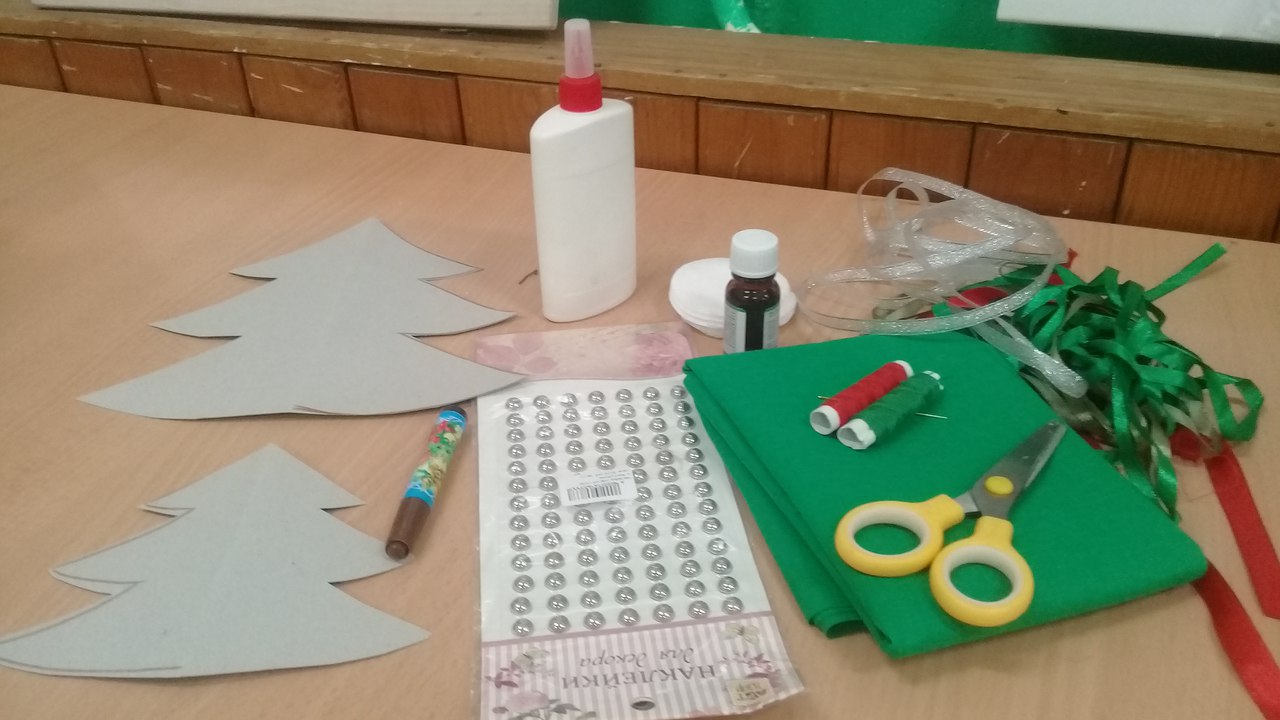 Инструкции:1. Прикладываем лекало с ёлкой к  ткани и обводим фломастером. Нам нужно обвести и вырезать две детали ёлочки.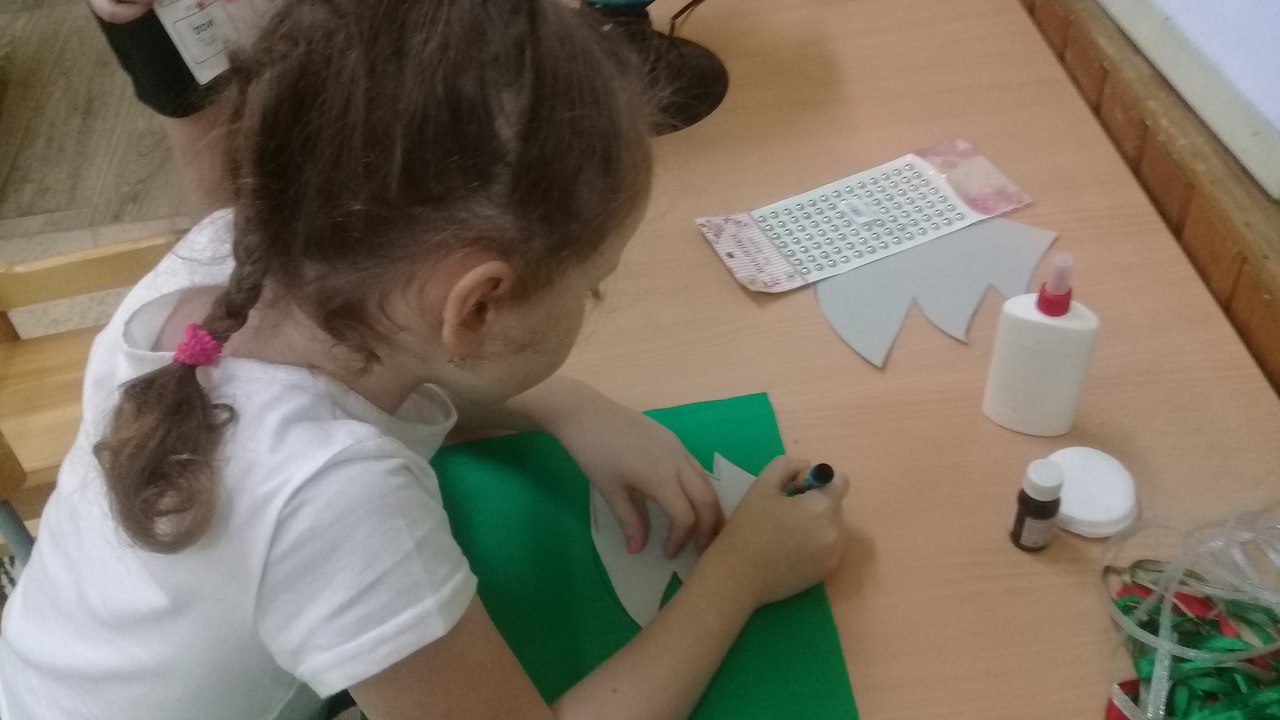 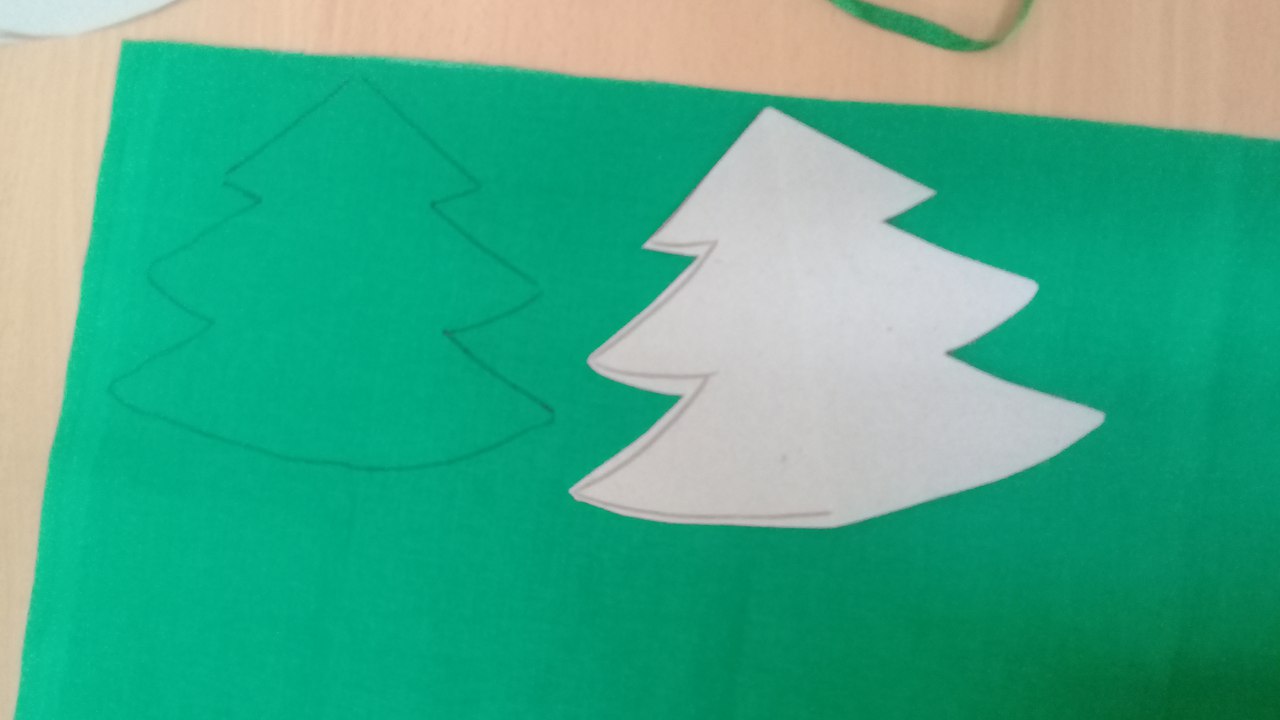 2. Сшиваем две детали, оставляя место для набивания синтепоном.  3. Набиваем ёлочку маленькими кусочками синтепона.4. Затем мы  берем ватный диск и капаем на неё пару капелек  масла.  5. Вставляем в ёлку ватный диск.6. Сшиваем окончательно ёлочку.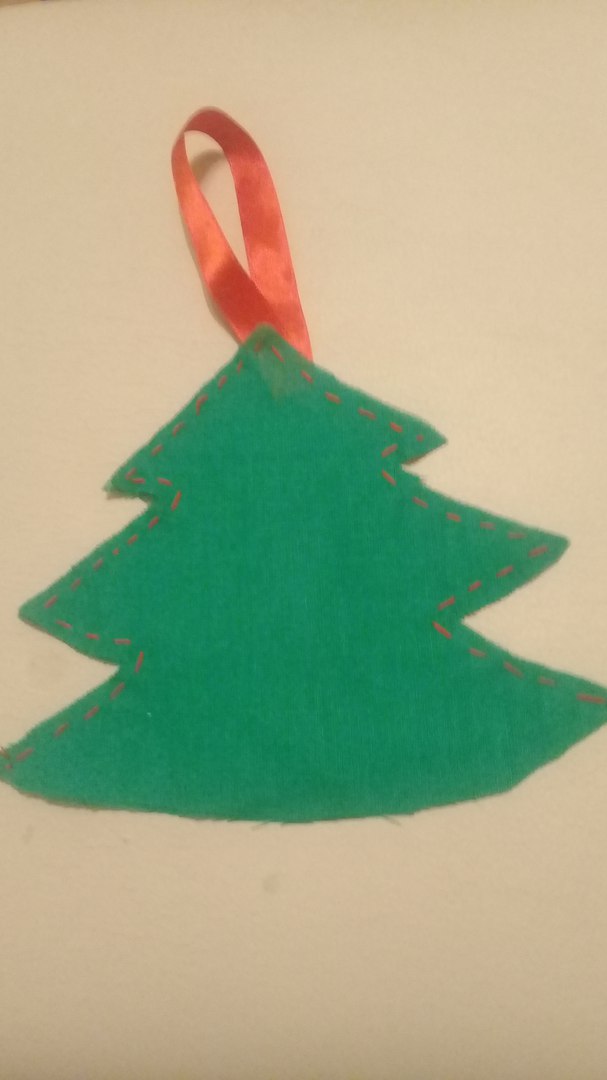 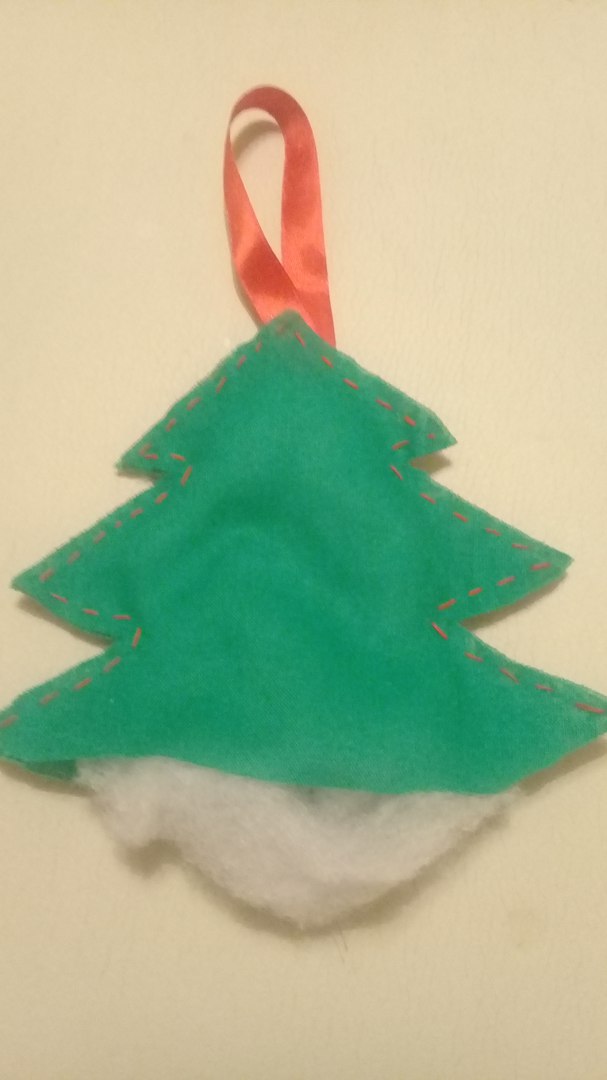 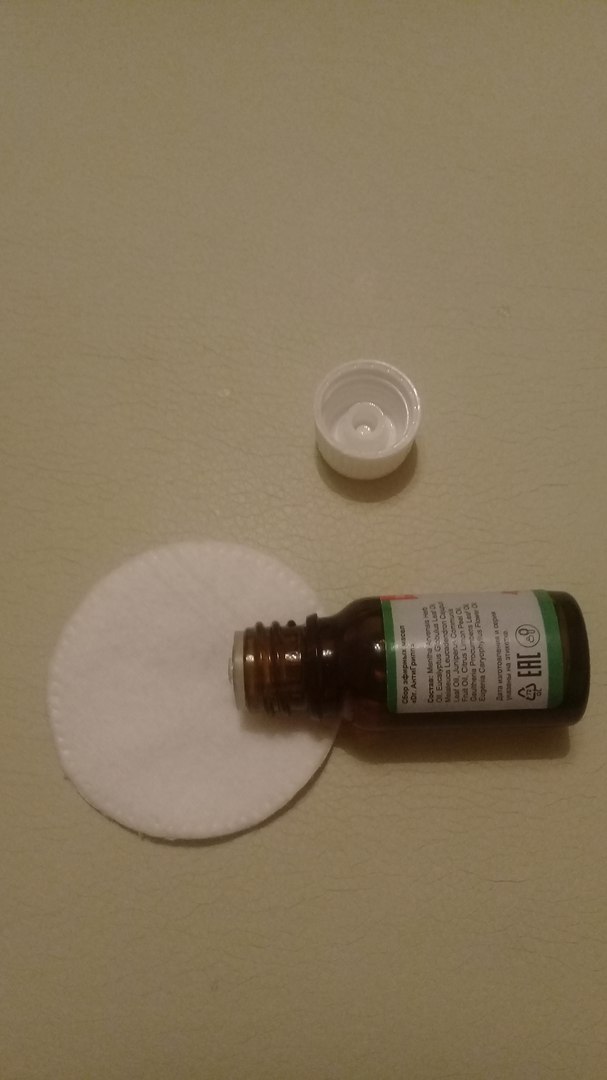 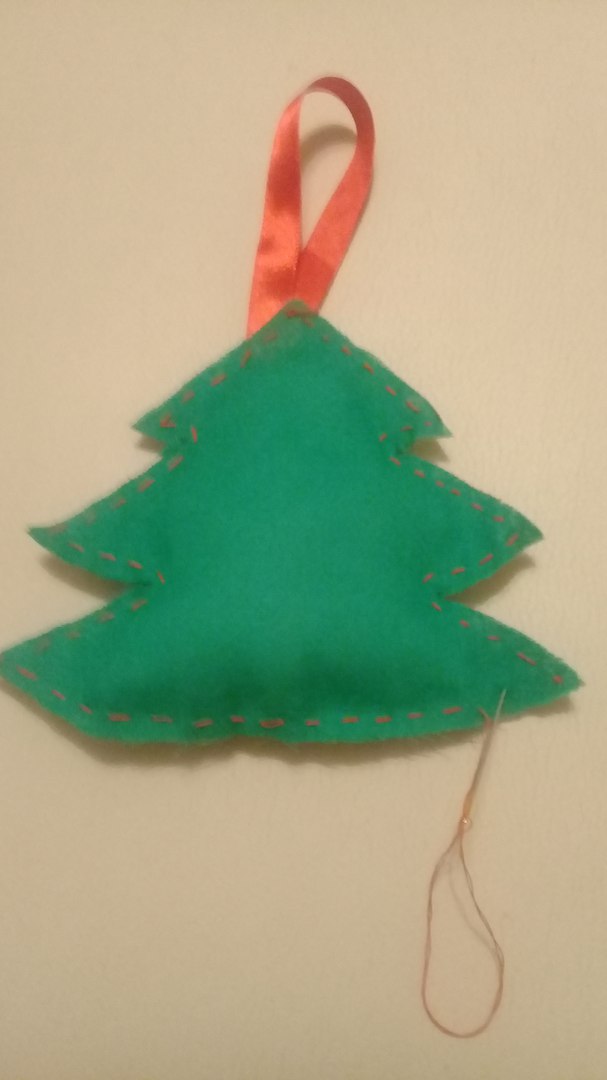 4. Затем мы  берем ватный диск и капаем на неё пару капелек  масла.  5.  Помещаем  в ёлку ватный диск.6. Сшиваем окончательно ёлочку.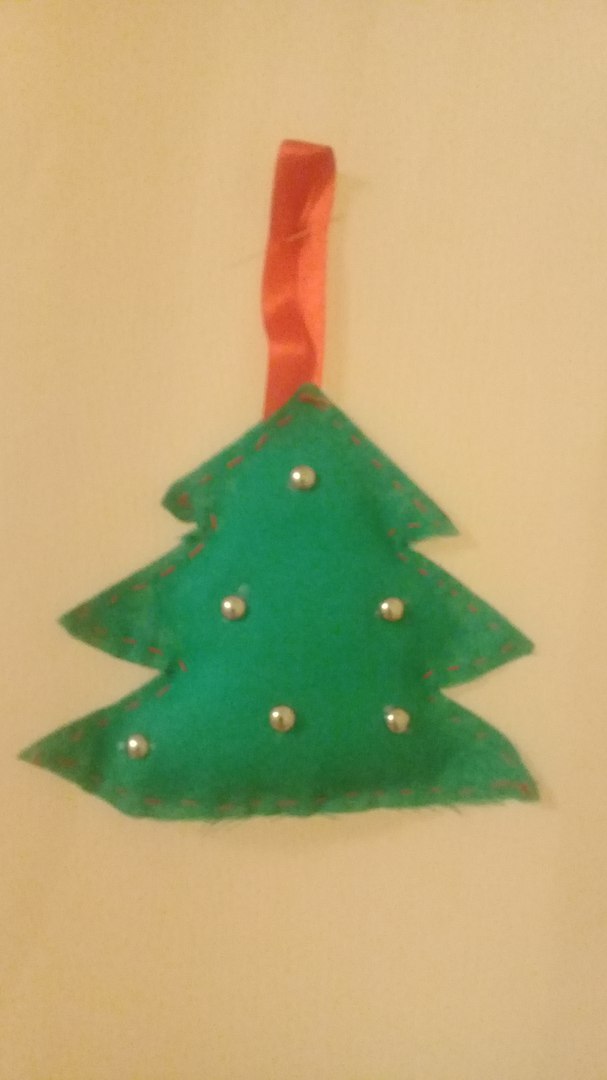  Вот и готова наша ёлочка-саше.Удачного творчества!